Publicado en Madrid el 10/03/2016 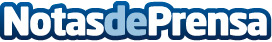 DHL y Koiki amplían su cooperación para realizar entregas sostenibles y promover la integración socialEl acuerdo entre las dos compañías facilita nuevas oportunidades de trabajo a personas de colectivos vulnerables y con inquietudes sociales o medioambientales. El servicio de entregas se coordina con una aplicación móvil que permite acordar horarios y, en cada reparto, se ahorran 500 gramos de CO2 en comparación a las entregas convencionales realizadas mediante vehículos a motorDatos de contacto:Noelia Perlacia0915191005Nota de prensa publicada en: https://www.notasdeprensa.es/dhl-y-koiki-amplian-su-cooperacion-para Categorias: Comunicación Ecología Logística Solidaridad y cooperación http://www.notasdeprensa.es